Mendoza - 2019/2020Casa de Uco - Vineyards & Wine ResortPrograma “The Wine & Relax”4 dias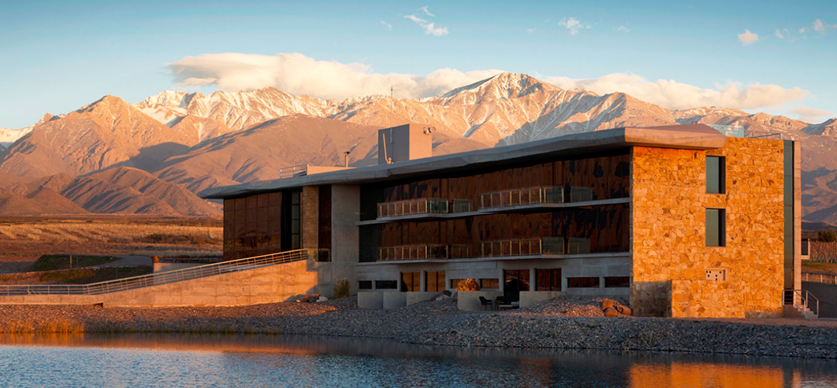 A Casa de Uco Vineyard & Wine Resort convida  os  hóspedes a vivenciarem a milenar cultura do vinho, ao pé da Cordilheira dos Andes. Em uma construção que parece surgir da geografia do lugar, um nível de conforto inédito abraça os nossos hóspedes enquanto o entorno os convoca a se integrarem na paisagem do vinhedo, essência da Casa de Uco. Sem interferir, mas amáveis e sempre disponíveis, os membros do staff oferecem um serviço ultrapersonalizado que reinterpreta os códigos de hospitalidade.Programa Wine & Relax  - 3 noites1º dia - MendozaTraslado para a Casa de Uco.Casa de Uco Wine Tasting
Aula de coquetéisJantar de tapas, acompanhado por vinhos -  menu de 6 passos2º dia - MendozaCafé da manhã.Degustação de vinho, com almoço tipo “Asado” .Massagem de 60 minutos e uso do spa.
Jantar Romântico, acompanhado por taça de vinho.3º dia - MendozaCafé da manhã.Visita a vinícolas no Vale do Uco com almoçoPicnic na Reserva natural da Casa de Uco, acompanhado por vinho.Jantar a la carte, acompanhado por taça de vinho.4º dia - MendozaCafé da manhã.Traslado ao aeroporto.*As atividades descritas no  programa podem ser realizadas em uma ordem diferente da apresentada acima. As atividades estão sujeitas a condições climáticas.    Preço do Roteiro Terrestre, por pessoa em US$*Importante: preços não válidos para Natal e Reveillon - de 20 dezembro 2019 a 6 janeiro 2020. Para este período será cobrado um valor adicional de US$ 500 por apartamento - no programa de 3 noites, nos apartamentos de ocupaçao dupla e para o Two Bedroom Villa US$ 700. Cosultar programa de 4 noites.  Observação:Os hotéis mencionados acima incluem taxas locais.O critério internacional de horários de entrada e saída dos hotéis, normalmente é:Check-in: 14h00 e 15h00			Check-out: 11h00 e 12h00O programa não inclui:Passagem aérea Despesas com documentos e vistosDespesas de caráter pessoal, gorjetas, telefonemas, etc.Qualquer item que não esteja mencionado no programaDocumentação necessária para portadores de passaporte brasileiro:Passaporte: com validade mínima de 6 meses ou carteira de identidade original e em bom estado de conservação (não é válido carteira de habilitação ou classista)Visto: não é necessário visto para a ArgentinaVacina: não é necessário CIDADE HOTEL CATEGORIA NOITES MendozaCasa de Uco Vineyard & Wine ResortLuxo3TIPO APTO 1 mai a 30 set 191 out 19 a 30 abr 20Cordón del PlataUS$ 2.800US$ 3.060CIDADE1 mai a 30 set 191 out 19 a 30 abr 20Cordón del PlataUS$ 2.800US$ 3.060Lagun SuiteUS$ 3.200US$ 3.500Master SuitteUS$ 3.650US$ 3.950One bedroom VillaUS$ 4.200US$ 4.500Two Bedroom Villa (4 pessoas)US$ 6.700US$ 7.000Valores informativos sujeitos a disponibilidade e alteração de valores até a confirmação. Preços finais somente serão confirmados na efetivação da reserva. Não são válidos para períodos de feiras, feriados, Natal e Reveillon, estando  sujeitos a políticas e condições diferenciadas.Valores em dólares americanos por pessoa, sujeitos à disponibilidade e alteração sem aviso prévio.26/08/2019